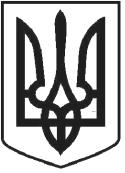 УКРАЇНАЧОРТКІВСЬКА МІСЬКА РАДАСОРОК ТРЕТЯ СЕСІЯ СЬОМОГО СКЛИКАННЯРІШЕННЯвід 26 вересня 2018 рокум. Чортків№ 1175Про затвердження детального плану території (зміна цільового призначення ) для будівництва та обслуговування житлового будинку, господарських будівель та споруд по вул. Лісова,83 в м. Чорткові Тернопільської областіРозглянувши протокол громадських слухань від 30.08.2018 р., відповідно до ст. 6, 8, 19, 24 Закону України «Про регулювання містобудівної діяльності», ст.12 Закону України «Про основи містобудування», керуючись п. 42 ч.1 ст. 26 Закону України «Про місцеве самоврядування в Україні», міська радаВИРІШИЛА:1.Затвердити детальний план території (зміна цільового призначення) для будівництва та обслуговування житлового будинку, господарських будівель та споруд по вул. Лісова,83 в м. Чорткові Тернопільської області.2.Копію рішення направити у відділ містобудування, архітектури та капітального будівництва міської ради.3.Контроль за виконанням рішення покласти на постійну комісію з питань містобудування, земельних відносин, екології та сталого розвитку міської ради.Міський голова	Володимир ШМАТЬКО